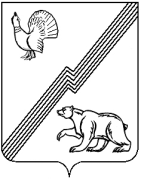 АДМИНИСТРАЦИЯ ГОРОДА ЮГОРСКАХанты-Мансийского автономного округа – ЮгрыПОСТАНОВЛЕНИЕот 04 мая 2017 года                                                                                              № 995О внесении изменений в постановление администрации города Югорска от 31.10.2013 № 3282«О муниципальной программе города Югорска«Развитие жилищно-коммунального комплекса в городе Югорске на 2014-2020 годы»В связи с уточнением объемов финансирования программных мероприятий,                       в соответствии с постановлением администрации города Югорска от 07.10.2013 № 2906 «О муниципальных и ведомственных целевых программах города Югорска»:  Внести в приложение к постановлению администрации города Югорска от 31.10.2013 № 3282 «О муниципальной программе города Югорска «Развитие жилищно-коммунального комплекса в городе Югорске на 2014-2020 годы» (с изменениями от 11.11.2013 № 3518, от 14.05.2014 № 2091, от 18.11.2014 № 6241, от 18.12.2014 № 7168, от 31.12.2014 № 7437, от 26.05.2015 № 2136, от 01.09.2015 № 2913, от 23.11.2015 № 3405, от 18.12.2015 № 3647, от 22.12.2015 № 3729, от 16.02.2016 № 365, от 17.03.2016 № 577, от 05.05.2016 № 959, от 13.09.2016 № 2213, от 23.11.2016 № 2889, от 22.12.2016 № 3282, от 13.04.2017 № 848) следующие изменения:В паспорте муниципальной программы строку «Финансовое обеспечение муниципальной программы» изложить в новой редакции (приложение 1).Таблицу 2 изложить в новой редакции (приложение 2).Опубликовать постановление в официальном печатном издании города Югорска и разместить на официальном сайте органов местного самоуправления города Югорска.Настоящее постановление вступает в силу после его официального опубликования.Контроль за выполнением постановления возложить на заместителя главы города – директора департамента жилищно-коммунального и строительного комплекса администрации города Югорска В.К. Бандурина.Глава города Югорска                                                                                                    Р.З. СалаховПриложение 1к постановлению администрации города Югорскаот _________ № ______Финансовое обеспечение муниципальной программыНа реализацию Программы планируется направить                  1 495 941,8 тыс. руб., в том числе:2014 год – 283 884,7 тыс. руб.2015 год – 455 616,5 тыс. руб.2016 год – 301 869,2 тыс. руб.2017 год – 145 984,8 тыс. руб.2018 год – 173 265,8 тыс. руб.2019 год – 90 348,0 тыс. руб.2020 год – 44 972,8 тыс. руб.Из бюджета автономного округа – 1 046 541,1 тыс. руб., в том числе: 2014 год – 203 196,4 тыс. руб.2015 год – 388 273,9 тыс. руб.2016 год – 220 436,7 тыс. руб.2017 год –   79 760,0 тыс. руб.2018 год – 125 372,1 тыс. руб.2019 год –   29 502,0 тыс. руб.Из бюджета города Югорска  –      449 400,7 тыс. руб., в том числе:2014 год –  80 688,3 тыс. руб.2015 год –  67 342,6 тыс. руб.2016 год –  81 432,5 тыс. руб.2017 год –  66 224,8 тыс. руб.2018 год –  47 893,7 тыс. руб.2019 год –  60 846,0 тыс. руб.2020 год –  44 972,8 тыс. руб.Приложение 2Приложение 2Приложение 2Приложение 2Приложение 2к постановлению к постановлению к постановлению к постановлению к постановлению администрации города Югорскаадминистрации города Югорскаадминистрации города Югорскаадминистрации города Югорскаадминистрации города Югорскаот _________ № ______от _________ № ______от _________ № ______от _________ № ______от _________ № ______Таблица 2Таблица 2Таблица 2Таблица 2Таблица 2Перечень основных мероприятий муниципальной программыПеречень основных мероприятий муниципальной программыПеречень основных мероприятий муниципальной программыПеречень основных мероприятий муниципальной программыПеречень основных мероприятий муниципальной программыПеречень основных мероприятий муниципальной программыПеречень основных мероприятий муниципальной программыПеречень основных мероприятий муниципальной программыПеречень основных мероприятий муниципальной программыПеречень основных мероприятий муниципальной программыПеречень основных мероприятий муниципальной программыПеречень основных мероприятий муниципальной программы«Развитие жилищно-коммунального комплекса в городе Югорске на 2014-2020 годы»«Развитие жилищно-коммунального комплекса в городе Югорске на 2014-2020 годы»«Развитие жилищно-коммунального комплекса в городе Югорске на 2014-2020 годы»«Развитие жилищно-коммунального комплекса в городе Югорске на 2014-2020 годы»«Развитие жилищно-коммунального комплекса в городе Югорске на 2014-2020 годы»«Развитие жилищно-коммунального комплекса в городе Югорске на 2014-2020 годы»«Развитие жилищно-коммунального комплекса в городе Югорске на 2014-2020 годы»«Развитие жилищно-коммунального комплекса в городе Югорске на 2014-2020 годы»«Развитие жилищно-коммунального комплекса в городе Югорске на 2014-2020 годы»«Развитие жилищно-коммунального комплекса в городе Югорске на 2014-2020 годы»«Развитие жилищно-коммунального комплекса в городе Югорске на 2014-2020 годы»«Развитие жилищно-коммунального комплекса в городе Югорске на 2014-2020 годы»Код строки№ основного мероприятияОсновные мероприятия программы (связь мероприятий с целевыми показателями муниципальной программы)Ответственный исполнитель/ соисполнитель (наименование органа или структурного подразделения)Финансовые затраты на реализацию (тыс. руб.)Финансовые затраты на реализацию (тыс. руб.)Финансовые затраты на реализацию (тыс. руб.)Финансовые затраты на реализацию (тыс. руб.)Финансовые затраты на реализацию (тыс. руб.)Финансовые затраты на реализацию (тыс. руб.)Финансовые затраты на реализацию (тыс. руб.)Финансовые затраты на реализацию (тыс. руб.)Финансовые затраты на реализацию (тыс. руб.)Код строки№ основного мероприятияОсновные мероприятия программы (связь мероприятий с целевыми показателями муниципальной программы)Ответственный исполнитель/ соисполнитель (наименование органа или структурного подразделения)Источники финансированияВсего20142015201620172018201920201234567891011121301Цель: Повышение надежности и качества предоставления жилищно-коммунальных услуг.Цель: Повышение надежности и качества предоставления жилищно-коммунальных услуг.Цель: Повышение надежности и качества предоставления жилищно-коммунальных услуг.Цель: Повышение надежности и качества предоставления жилищно-коммунальных услуг.Цель: Повышение надежности и качества предоставления жилищно-коммунальных услуг.Цель: Повышение надежности и качества предоставления жилищно-коммунальных услуг.Цель: Повышение надежности и качества предоставления жилищно-коммунальных услуг.Цель: Повышение надежности и качества предоставления жилищно-коммунальных услуг.Цель: Повышение надежности и качества предоставления жилищно-коммунальных услуг.Цель: Повышение надежности и качества предоставления жилищно-коммунальных услуг.Цель: Повышение надежности и качества предоставления жилищно-коммунальных услуг.Цель: Повышение надежности и качества предоставления жилищно-коммунальных услуг.02Подпрограмма 1. Создание условий для обеспечения качественными коммунальными услугамиПодпрограмма 1. Создание условий для обеспечения качественными коммунальными услугамиПодпрограмма 1. Создание условий для обеспечения качественными коммунальными услугамиПодпрограмма 1. Создание условий для обеспечения качественными коммунальными услугамиПодпрограмма 1. Создание условий для обеспечения качественными коммунальными услугамиПодпрограмма 1. Создание условий для обеспечения качественными коммунальными услугамиПодпрограмма 1. Создание условий для обеспечения качественными коммунальными услугамиПодпрограмма 1. Создание условий для обеспечения качественными коммунальными услугамиПодпрограмма 1. Создание условий для обеспечения качественными коммунальными услугамиПодпрограмма 1. Создание условий для обеспечения качественными коммунальными услугамиПодпрограмма 1. Создание условий для обеспечения качественными коммунальными услугамиПодпрограмма 1. Создание условий для обеспечения качественными коммунальными услугами03Задача 1. Обеспечение надежности функционирования систем коммунальной инфраструктуры, повышение качества предоставляемых коммунальных услуг потребителям города ЮгорскаЗадача 1. Обеспечение надежности функционирования систем коммунальной инфраструктуры, повышение качества предоставляемых коммунальных услуг потребителям города ЮгорскаЗадача 1. Обеспечение надежности функционирования систем коммунальной инфраструктуры, повышение качества предоставляемых коммунальных услуг потребителям города ЮгорскаЗадача 1. Обеспечение надежности функционирования систем коммунальной инфраструктуры, повышение качества предоставляемых коммунальных услуг потребителям города ЮгорскаЗадача 1. Обеспечение надежности функционирования систем коммунальной инфраструктуры, повышение качества предоставляемых коммунальных услуг потребителям города ЮгорскаЗадача 1. Обеспечение надежности функционирования систем коммунальной инфраструктуры, повышение качества предоставляемых коммунальных услуг потребителям города ЮгорскаЗадача 1. Обеспечение надежности функционирования систем коммунальной инфраструктуры, повышение качества предоставляемых коммунальных услуг потребителям города ЮгорскаЗадача 1. Обеспечение надежности функционирования систем коммунальной инфраструктуры, повышение качества предоставляемых коммунальных услуг потребителям города ЮгорскаЗадача 1. Обеспечение надежности функционирования систем коммунальной инфраструктуры, повышение качества предоставляемых коммунальных услуг потребителям города ЮгорскаЗадача 1. Обеспечение надежности функционирования систем коммунальной инфраструктуры, повышение качества предоставляемых коммунальных услуг потребителям города ЮгорскаЗадача 1. Обеспечение надежности функционирования систем коммунальной инфраструктуры, повышение качества предоставляемых коммунальных услуг потребителям города ЮгорскаЗадача 1. Обеспечение надежности функционирования систем коммунальной инфраструктуры, повышение качества предоставляемых коммунальных услуг потребителям города Югорска041Реконструкция, расширение, модернизация, строительство и капитальный ремонт объектов коммунального комплекса, (1)ДЖКиСКбюджет автономного округа480 555,6158 727,0158 881,588 141,216 811,946 786,011 208,00,0051Реконструкция, расширение, модернизация, строительство и капитальный ремонт объектов коммунального комплекса, (1)ДЖКиСКместный бюджет36 893,412 633,510 414,64 709,02 884,82 462,4589,93 199,2061Реконструкция, расширение, модернизация, строительство и капитальный ремонт объектов коммунального комплекса, (1)ДЖКиСКВсего517 449,0171 360,5169 296,192 850,219 696,749 248,411 797,93 199,2072Выполнение мероприятий по консалтинговому обследованию, разработке программ, схем и нормативных документов в сфере ЖКК,  (1)ДЖКиСКбюджет автономного округа0,00,00,00,00,00,00,00,0082Выполнение мероприятий по консалтинговому обследованию, разработке программ, схем и нормативных документов в сфере ЖКК,  (1)ДЖКиСКместный бюджет1 595,00,01 595,00,00,00,00,00,0092Выполнение мероприятий по консалтинговому обследованию, разработке программ, схем и нормативных документов в сфере ЖКК,  (1)ДЖКиСКВсего1 595,00,01 595,00,00,00,00,00,0103Обеспечение деятельности департамента жилищно-коммунального и строительного комплекса администрации города Югорска,  (1)управление бухгалтерского учета и отчетности администрация города Югорска бюджет автономного округа0,00,00,00,00,00,00,00,0113Обеспечение деятельности департамента жилищно-коммунального и строительного комплекса администрации города Югорска,  (1)управление бухгалтерского учета и отчетности администрация города Югорска местный бюджет237 649,632 317,034 110,032 404,134 300,034 000,034 000,036 518,5123Обеспечение деятельности департамента жилищно-коммунального и строительного комплекса администрации города Югорска,  (1)управление бухгалтерского учета и отчетности администрация города Югорска Всего237 649,632 317,034 110,032 404,134 300,034 000,034 000,036 518,5133Обеспечение деятельности департамента жилищно-коммунального и строительного комплекса администрации города Югорска,  (1)ДЖКиСКбюджет автономного округа0,00,00,00,00,00,00,00,0143Обеспечение деятельности департамента жилищно-коммунального и строительного комплекса администрации города Югорска,  (1)ДЖКиСКместный бюджет6 856,4666,21 647,12 510,9605,0588,6588,6250,0153Обеспечение деятельности департамента жилищно-коммунального и строительного комплекса администрации города Югорска,  (1)ДЖКиСКВсего6 856,4666,21 647,12 510,9605,0588,6588,6250,0164Предоставление субсидии на поддержку мероприятий инвестиционных проектов в сфере ЖКК, реализуемых на основе концессионных соглашений  (1)ДЖКиСКбюджет автономного округа95 000,10,00,00,034 670,460 329,70,00,0174Предоставление субсидии на поддержку мероприятий инвестиционных проектов в сфере ЖКК, реализуемых на основе концессионных соглашений  (1)ДЖКиСКместный бюджет5 000,00,00,00,01 824,83 175,20,00,0184Предоставление субсидии на поддержку мероприятий инвестиционных проектов в сфере ЖКК, реализуемых на основе концессионных соглашений  (1)ДЖКиСКВсего100 000,10,00,00,036 495,263 504,90,00,019ИТОГО по подпрограмме 1управление бухгалтерского учета и отчетности администрация города Югорска бюджет автономного округа0,00,00,00,00,00,00,00,020ИТОГО по подпрограмме 1управление бухгалтерского учета и отчетности администрация города Югорска местный бюджет237 649,632 317,034 110,032 404,134 300,034 000,034 000,036 518,521ИТОГО по подпрограмме 1управление бухгалтерского учета и отчетности администрация города Югорска Всего237 649,632 317,034 110,032 404,134 300,034 000,034 000,036 518,522ИТОГО по подпрограмме 1ДЖКиСКбюджет автономного округа575 555,7158 727,0158 881,588 141,251 482,3107 115,711 208,00,023ИТОГО по подпрограмме 1ДЖКиСКместный бюджет50 344,813 299,713 656,77 219,95 314,66 226,21 178,53 449,224ИТОГО по подпрограмме 1ДЖКиСКВсего625 900,5172 026,7172 538,295 361,156 796,9113 341,912 386,53 449,225Цель: Повышение надежности и качества предоставления жилищно-коммунальных услуг.Цель: Повышение надежности и качества предоставления жилищно-коммунальных услуг.Цель: Повышение надежности и качества предоставления жилищно-коммунальных услуг.Цель: Повышение надежности и качества предоставления жилищно-коммунальных услуг.Цель: Повышение надежности и качества предоставления жилищно-коммунальных услуг.Цель: Повышение надежности и качества предоставления жилищно-коммунальных услуг.Цель: Повышение надежности и качества предоставления жилищно-коммунальных услуг.Цель: Повышение надежности и качества предоставления жилищно-коммунальных услуг.Цель: Повышение надежности и качества предоставления жилищно-коммунальных услуг.Цель: Повышение надежности и качества предоставления жилищно-коммунальных услуг.Цель: Повышение надежности и качества предоставления жилищно-коммунальных услуг.Цель: Повышение надежности и качества предоставления жилищно-коммунальных услуг.26Подпрограмма 2. Обеспечение равных прав потребителей на получение энергетических ресурсовПодпрограмма 2. Обеспечение равных прав потребителей на получение энергетических ресурсовПодпрограмма 2. Обеспечение равных прав потребителей на получение энергетических ресурсовПодпрограмма 2. Обеспечение равных прав потребителей на получение энергетических ресурсовПодпрограмма 2. Обеспечение равных прав потребителей на получение энергетических ресурсовПодпрограмма 2. Обеспечение равных прав потребителей на получение энергетических ресурсовПодпрограмма 2. Обеспечение равных прав потребителей на получение энергетических ресурсовПодпрограмма 2. Обеспечение равных прав потребителей на получение энергетических ресурсовПодпрограмма 2. Обеспечение равных прав потребителей на получение энергетических ресурсовПодпрограмма 2. Обеспечение равных прав потребителей на получение энергетических ресурсовПодпрограмма 2. Обеспечение равных прав потребителей на получение энергетических ресурсовПодпрограмма 2. Обеспечение равных прав потребителей на получение энергетических ресурсов27Задача 1. Создание условий для эффективной деятельности организаций коммунального комплексаЗадача 1. Создание условий для эффективной деятельности организаций коммунального комплексаЗадача 1. Создание условий для эффективной деятельности организаций коммунального комплексаЗадача 1. Создание условий для эффективной деятельности организаций коммунального комплексаЗадача 1. Создание условий для эффективной деятельности организаций коммунального комплексаЗадача 1. Создание условий для эффективной деятельности организаций коммунального комплексаЗадача 1. Создание условий для эффективной деятельности организаций коммунального комплексаЗадача 1. Создание условий для эффективной деятельности организаций коммунального комплексаЗадача 1. Создание условий для эффективной деятельности организаций коммунального комплексаЗадача 1. Создание условий для эффективной деятельности организаций коммунального комплексаЗадача 1. Создание условий для эффективной деятельности организаций коммунального комплексаЗадача 1. Создание условий для эффективной деятельности организаций коммунального комплекса281Предоставление субсидии на возмещение недополученных доходов организациям, осуществляющим оказание населению жилищно-коммунальных услуг (2)управление бухгалтерского учета и отчетности администрация города Югорска бюджет автономного округа7,80002,62,62,60291Предоставление субсидии на возмещение недополученных доходов организациям, осуществляющим оказание населению жилищно-коммунальных услуг (2)управление бухгалтерского учета и отчетности администрация города Югорска местный бюджет00000000301Предоставление субсидии на возмещение недополученных доходов организациям, осуществляющим оказание населению жилищно-коммунальных услуг (2)управление бухгалтерского учета и отчетности администрация города Югорска Всего7,80002,62,62,60311Предоставление субсидии на возмещение недополученных доходов организациям, осуществляющим оказание населению жилищно-коммунальных услуг (2)ДЖКиСКбюджет автономного округа231 105,4792,4153 951,472 606,91 214,71 251,21 288,80,0321Предоставление субсидии на возмещение недополученных доходов организациям, осуществляющим оказание населению жилищно-коммунальных услуг (2)ДЖКиСКместный бюджет79 744,029 000,010 244,028 000,011 500,00,00,01 000,0331Предоставление субсидии на возмещение недополученных доходов организациям, осуществляющим оказание населению жилищно-коммунальных услуг (2)ДЖКиСКВсего310 849,429 792,4164 195,4100 606,912 714,71 251,21 288,81 000,034ИТОГО по подпрограмме 2управление бухгалтерского учета и отчетности администрация города Югорска бюджет автономного округа7,80,00,00,02,62,62,60,035ИТОГО по подпрограмме 2управление бухгалтерского учета и отчетности администрация города Югорска местный бюджет0,00,00,00,00,00,00,00,036ИТОГО по подпрограмме 2управление бухгалтерского учета и отчетности администрация города Югорска Всего7,80,00,00,02,62,62,60,037ИТОГО по подпрограмме 2ДЖКиСКбюджет автономного округа231 105,4792,4153 951,472 606,91 214,71 251,21 288,80,038ИТОГО по подпрограмме 2ДЖКиСКместный бюджет79 744,029 000,010 244,028 000,011 500,00,00,01 000,039ИТОГО по подпрограмме 2ДЖКиСКВсего310 849,429 792,4164 195,4100 606,912 714,71 251,21 288,81 000,040Цель:  Создание условий для увеличения объемов жилищного строительстваЦель:  Создание условий для увеличения объемов жилищного строительстваЦель:  Создание условий для увеличения объемов жилищного строительстваЦель:  Создание условий для увеличения объемов жилищного строительстваЦель:  Создание условий для увеличения объемов жилищного строительстваЦель:  Создание условий для увеличения объемов жилищного строительстваЦель:  Создание условий для увеличения объемов жилищного строительстваЦель:  Создание условий для увеличения объемов жилищного строительстваЦель:  Создание условий для увеличения объемов жилищного строительстваЦель:  Создание условий для увеличения объемов жилищного строительстваЦель:  Создание условий для увеличения объемов жилищного строительстваЦель:  Создание условий для увеличения объемов жилищного строительства41Подпрограмма 3. Содействие развитию жилищного строительства Подпрограмма 3. Содействие развитию жилищного строительства Подпрограмма 3. Содействие развитию жилищного строительства Подпрограмма 3. Содействие развитию жилищного строительства Подпрограмма 3. Содействие развитию жилищного строительства Подпрограмма 3. Содействие развитию жилищного строительства Подпрограмма 3. Содействие развитию жилищного строительства Подпрограмма 3. Содействие развитию жилищного строительства Подпрограмма 3. Содействие развитию жилищного строительства Подпрограмма 3. Содействие развитию жилищного строительства Подпрограмма 3. Содействие развитию жилищного строительства Подпрограмма 3. Содействие развитию жилищного строительства 42Задача 1. Строительство объектов инженерной инфраструктуры на участках, предназначенных для жилищного строительства.Задача 1. Строительство объектов инженерной инфраструктуры на участках, предназначенных для жилищного строительства.Задача 1. Строительство объектов инженерной инфраструктуры на участках, предназначенных для жилищного строительства.Задача 1. Строительство объектов инженерной инфраструктуры на участках, предназначенных для жилищного строительства.Задача 1. Строительство объектов инженерной инфраструктуры на участках, предназначенных для жилищного строительства.Задача 1. Строительство объектов инженерной инфраструктуры на участках, предназначенных для жилищного строительства.Задача 1. Строительство объектов инженерной инфраструктуры на участках, предназначенных для жилищного строительства.Задача 1. Строительство объектов инженерной инфраструктуры на участках, предназначенных для жилищного строительства.Задача 1. Строительство объектов инженерной инфраструктуры на участках, предназначенных для жилищного строительства.Задача 1. Строительство объектов инженерной инфраструктуры на участках, предназначенных для жилищного строительства.Задача 1. Строительство объектов инженерной инфраструктуры на участках, предназначенных для жилищного строительства.Задача 1. Строительство объектов инженерной инфраструктуры на участках, предназначенных для жилищного строительства.431Проектирование и строительство систем инженерной инфраструктуры в целях обеспечения инженерной подготовки земельных участков для жилищного строительства (3, 4)ДЖКиСКбюджет автономного округа239 872,243 677,075 441,059 688,627 060,417 002,617 002,60,0441Проектирование и строительство систем инженерной инфраструктуры в целях обеспечения инженерной подготовки земельных участков для жилищного строительства (3, 4)ДЖКиСКместный бюджет81 662,36 071,69 331,913 808,515 110,27 667,525 667,54 005,1451Проектирование и строительство систем инженерной инфраструктуры в целях обеспечения инженерной подготовки земельных участков для жилищного строительства (3, 4)ДЖКиСКВсего321 534,549 748,684 772,973 497,142 170,624 670,142 670,14 005,146Итого по Подпрограмме 3ДЖКиСКбюджет автономного округа239 872,243 677,075 441,059 688,627 060,417 002,617 002,60,047Итого по Подпрограмме 3ДЖКиСКместный бюджет81 662,36 071,69 331,913 808,515 110,27 667,525 667,54 005,148Итого по Подпрограмме 3ДЖКиСКВсего321 534,549 748,684 772,973 497,142 170,624 670,142 670,14 005,149Итого по Муниципальной программебюджет автономного округа1 046 541,1203 196,4388 273,9220 436,779 760,0125 372,129 502,00,050Итого по Муниципальной программеместный бюджет449 400,780 688,367 342,681 432,566 224,847 893,760 846,044 972,851Итого по Муниципальной программеВсего1 495 941,8283 884,7455 616,5301 869,2145 984,8173 265,890 348,044 972,852в том числе53 Инвестиции в объекты муниципальной собственности бюджет автономного округа406 454,2149 357,096 585,063 868,627 060,452 580,617 002,60,054 Инвестиции в объекты муниципальной собственности местный бюджет90 864,712 123,510 389,914 028,515 110,29 540,025 667,54 005,155 Инвестиции в объекты муниципальной собственности Всего497 318,9161 480,5106 974,977 897,142 170,662 120,642 670,14 005,156в том числе 57ответственный исполнитель (ДЖКиСК)бюджет автономного округа1 046 533,3203 196,4388 273,9220 436,779 757,4125 369,529 499,40,058ответственный исполнитель (ДЖКиСК)местный бюджет211 751,148 371,333 232,649 028,431 924,813 893,726 846,08 454,359ответственный исполнитель (ДЖКиСК)Всего1 258 284,4251 567,7421 506,5269 465,1111 682,2139 263,256 345,48 454,360соисполнитель (управление бухгалтерского учета и отчетности администрации города Югорска)бюджет автономного округа7,80,00,00,02,62,62,60,061соисполнитель (управление бухгалтерского учета и отчетности администрации города Югорска)местный бюджет237 649,632 317,034 110,032 404,134 300,034 000,034 000,036 518,562соисполнитель (управление бухгалтерского учета и отчетности администрации города Югорска)Всего237 657,432 317,034 110,032 404,134 302,634 002,634 002,636 518,5